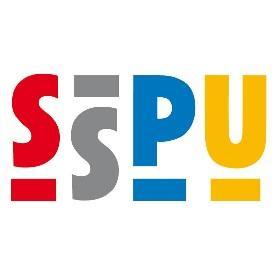 STŘEDNÍ ŠKOLA PRŮMYSLOVÁ A UMĚLECKÁ,HODONÍN, příspěvková organizace695 01 Hodonín, Brandlova 32   ________________________________________________________________________________________________MATURITNÍ TÉMATAPředmět: Informační a komunikační technologie4. AObor: Technické lyceumŠkolní rok 2022/2023Informace a jejich význam pojem informatika, informaceobory informatikyuchovávání informacíkódování informací, dvojková a šestnáctková soustavašifrováníanalogová a digitální zařízeníbezeztrátová a ztrátová komprese datelektronický podpis, bezpečnost – spam, hoax, sociální inženýrství Hardware – součásti počítače, vstupní a výstupní zařízenívysvětlení jejich funkce z hlediska počítačové sestavyJohn Von Neumannovo schémacharakteristické parametry, typické hodnoty a vliv na celkový výkon počítačedatová úložiště a záznamová médiaSoftware, Škodlivý software autorská práva, druhy SW, licenceformáty dokumentůoperační systémy – druhy a jejich charakteristikapojem, projevy, části počítačového viru, rozdělení virůviry, trojské koně, červiantivirový SW Počítačové sítě  význam počítačových sítírozdělení dle rozsahuarchitektura sítětopologie sítěaktivní a pasivní prvkyMAC adresa, IP adresa, DNSRastrová grafika (praktická úloha)princip a charakteristika (souborové formáty, použití, …)programy pro editacitechnické vlastnosti (rozlišení, definice barev, barevné prostory, barevná hloubka, datová velikost)kompresesrovnání vektorové a rastrové grafiky (výhody, nevýhody)praktická úlohaVektorová grafika (praktická úloha)princip a charakteristika (souřadnicová soustava, jednoduché objekty, předdefinované tvary, křivky, Bézierova křivka, použití, …)programy pro editaciexport do rastrového formátu, konverze do PDFsrovnání vektorové a rastrové grafiky (výhody, nevýhody)praktická úlohaTvorba www stránek - HTML (praktická úloha)úprava HTML kódu do vzorové podobyTvorba www stránek – CSS (praktická úloha)úprava CSS kódu do vzorové podobyTextové editory (praktická úloha)generování obsahuobrázky, literatura, rejstřík, komentářestyly, titulní stranaTextové editory (praktická úloha) struktura stránkyrovnice, oddíly, záhlaví, zápatítypografieTabulkové kalkulátory (praktická úloha)vzorce, adresování, funkce, výpočtyTabulkové kalkulátory (praktická úloha)podmínky, buňky, oblasti, funkce a grafy, formátování grafuDatabázové programy (praktická úloha) pojmy databáze, tabulka, záznam, pole datový typ a vlastnostiindex a jeho významprimární klíč, vztah mezi tabulkami, cizí klíč, referenční integritavýznam databází pro praxi a jejich propojení v informačním systému, transakční zpracováníMS Access 
Prezentační programy  (praktická úloha)zásady prezentace zpracování počítačové prezentacešablony, animace, přechody snímkůautomatické přehrávání, časování, odkazy, převod do PDFAlgoritmizace algoritmus, vlastnostimožnosti zápisu algoritmualgoritmizace a její částiproměnná, identifikátor, datový typ, deklarace, syntaxe, strojový kód rozdělení programovacích jazykůvývojový diagramProgramováníZákladní pojmyJednoduché datové typyDefinice proměnných, přiřazeníVstup a výstupŘídící strukturyProgramování (praktická úloha)řídící strukturyProgramování (praktická úloha)cyklyProgramování (praktická úloha) pole - princip funkce, vytvoření zápis a čtení
Třídící algoritmy (praktická úloha)princip, rozdělení, metody, ukázka,bublinkové třídění - na daném poli vytvořit program, který ho seřadí. 
3D modelování  (praktická úloha)Autodesk Inventor modelování součástívýkresy3D modelování  (praktická úloha)Autodesk Inventor sestavyprezentaceProgramování PHP  (praktická úloha)datové typypropojení html a phpřídící strukturycyklyDatabáze v MySql  (praktická úloha)propojení PHP a MySQLsyntaxe SQLpoužití výběrových dotazů s využitím SQL2D kreslení (praktická úloha)AutocadV Hodoníně  28. 8. 2022	……………………………………	PaedDr. Ivo Kurz, ředitel školy